        Lubliniec, dnia 10.12.2020 r.Zespół Szkół nr 1 im. Adama Mickiewicza w Lublińcuul. Sobieskiego 2242-700 LubliniecZS.KA.361-02/20ZAPYTANIE OFERTOWE Zespół Szkół nr 1 im. Adama Mickiewicza w Lublińcu zwraca się z prośbą                         o przedstawienie oferty na dostawę środków czystości w 2021 roku.OPIS PRZEDMIOTU ZAMÓWIENIAPrzedmiotem zamówienia jest sukcesywna dostawa środków czystości dla Zespołu Szkół nr 1 im. Adama Mickiewicza w Lublińcu.Szczegółowy opis przedmiotu zamówienia zawiera formularz cenowy – załącznik nr 1.Ilości środków czystości będzie wynikać z bieżącego zapotrzebowania Zamawiającego.TERMIN REALIZACJI PRZEDMIOTU ZAMÓWIENIADostawy realizowane będą od 01.01.2021 r. do 31.12.2021 r.WARUNKI REALIZACJI DOSTAWZakup środków czystości dla potrzeb Zamawiającego następować będzie partiami,              a wielkość każdej partii wynikać będzie z jednostronnych dyspozycji Zamawiającego, zgłoszonych ustnie lub na piśmie przez pracownika Zespołu Szkół nr 1 im. Adama Mickiewicza w Lublińcu.Zamówione środki czystości winny posiadać najwyższą jakość, sprawność i wydajność oraz powinny być dostarczane do Zamawiającego w nienaruszonych opakowaniach fabrycznych.W przypadku dostarczenia środków czystości niezgodnych z warunkami zamówienia, w uszkodzonych opakowaniach lub złej jakości, Zamawiający zastrzega sobie prawo do reklamacji, która powinna być zrealizowana w ciągu 3 dni roboczych od daty zgłoszenia. Wykonawca zobowiązany jest wymienić wadliwe środki na nowe, wolne od wad.MIEJSCE ORAZ TERMIN SKŁADANIA OFERTOferty należy dostarczyć osobiście do sekretariatu szkoły bądź przesłać na e-mail: zp@mickiewicz.net.plTermin składania ofert upływa w dniu 17.12.2020 r. VI.  DOKUMENTY JAKIE NALEŻY DOŁĄCZYĆ DO OFERTY:Formularz ofertowy.OPIS KRYTERIÓW I SPOSOBU DOKONYWANIA OCENY OFERTPrzy wyborze najkorzystniejszej oferty Zamawiający będzie kierował się następującym kryterium oceny: cena brutto ofert – 100 %Za najkorzystniejszą ofertę zostanie uznana oferta z najniższą ceną.Opis sposobu obliczenia ceny:Cena podana w ofercie musi obejmować wszystkie koszty związane z prawidłową realizacją przedmiotu zamówienia tj. dostawę do siedziby Zamawiającego.Cena może być tylko jedna, nie dopuszcza się wariantowości cen. Cenę za wykonanie przedmiotu zamówienia należy przedstawić zgodnie z zapisami formularza ofertowego z dokładnością do dwóch miejsc po przecinku.Zamawiający nie przewiduje możliwości prowadzenia rozliczeń między Zamawiającym, a Wykonawcą w walutach obcych.Złożenie oferty jest równoznaczne z akceptacją wzoru umowy dołączonej do zapytaniaVIII.  ZAŁĄCZNIKIZał. Nr 1 – formularz cenowyZał. Nr 2 – wzór umowy          						     Dyrektor Zespołu Szkół nr 1							 im. Adama Mickiewicza w Lublińcu						                   mgr Jadwiga Stroniewska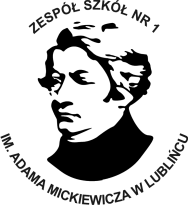 